Sample Letter Template for Construction Employee TravelCritical Industry Employee Authorization to Travel To Whom It May Concern: The holder of this letter is a critical infrastructure worker serving an essential business. Pursuant to Governor Evers Emergency Order #12, (Insert Company Name) is a critical infrastructure construction business critical to the construction industry.This document certifies that this vehicle is essential within the construction industry. The continued operation of this vehicle has been designated as critical infrastructure which is vital to public health, safety and security.As such, the individual in possession of this letter is a “critical infrastructure employee” of the construction industry and should be considered exempt from state restrictions such as curfews, shelter-in-place orders, and other mobility restrictions when reporting to, returning from, or performing his or her work functions. Pursuant to the above, this individual is authorized to travel to and from my workplace and to and from locations pursuant to the job duties to support critical infrastructure sectors. Should you have any questions concerning this letter, please contact [NAME], [TITLE], [COMPANY] at [XXX-XXX-XXXX]. Certified by: [Name/Title/Phone/E-mail of Your Company Representative] Produced jointly by the AGC of Wisconsin and AGC of Greater Milwaukee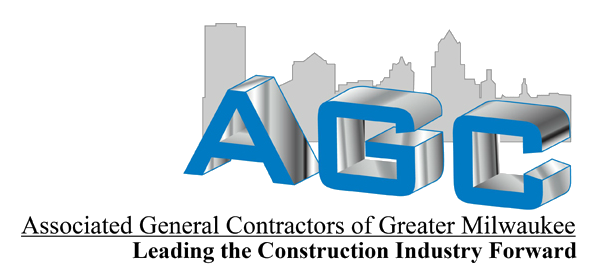 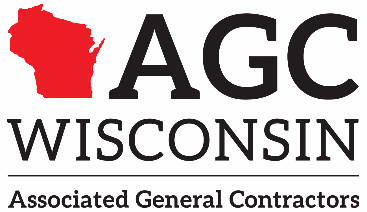 